Retrouvez au menu les fruits et légumes frais de saison. : melon, carotte, tomate, pastèque, pêche, banane, fruits rouges, salade, pomme de terre…Les menus sont conformes au GEMRCN et au PNNS, ils sont visés par une diététicienne. : Fait maison.					ALLERGENES 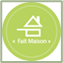 LUNDI MARDIMERCREDIJEUDIVENDREDIEntréeMelon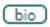 Bâtonnets de carottes rillettes au thonMOUTARDE / POISSON Tomates / saladeMOUTARDE Cake aux olivesLACTOSE / GLUTEN / OEUFVPOJambon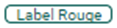 Sauté de dinde aux olivesPique-niqueMaternelle : cheese burgerpatatoesLACTOSE / GLUTEN Maternelle : gratin de poissonPOISSON / LACTOSEAccompPâtesGLUTEN / LACTOSE RizPique-niqueElémentaire :gratin de poissonPOISSON / LACTOSE Elémentaire :cheese burgerpatatoesLACTOSE / GLUTEN FromageYaourtLACTOSEFromageLACTOSEFromageLACTOSE DessertFruits de saisonFruits de saisonGlacePastèque